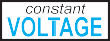 Rated Voltage Tensione Nominale 220 ÷ 240 VFrequency Frequenza 50...60 HzAC Operation range Tensione di utilizzo AC 198 ÷ 264 VDC Operation range Tensione di utilizzo DC DC 176 ÷ 264 V(NO 150 W)Power Potenza0 ÷ 150 WOutput current ripple≤ 3%(1)Reference Norms Norme di riferimento EN 50172 (VDE 0108)EN 55015EN 61000-3-2EN 61000-3-3SELV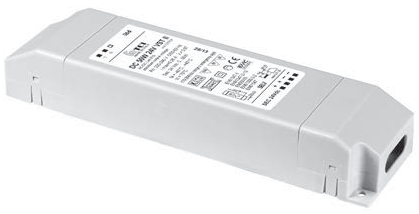 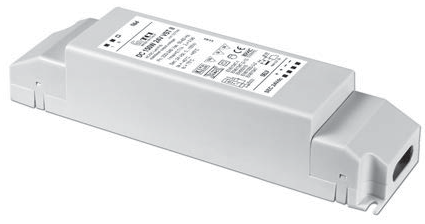 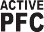 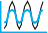 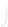 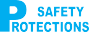 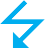 (1) Referred to Vin = 230 V, 100% load - Riferito a Vin = 230 V, carico 100%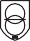 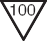 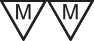 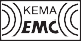 (2) Load allowed up to 75 W - Carico massimo 75 W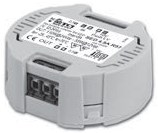 EN 61347-1EN 61347-2-13EN 61547 VDE 0710-T14Max. pcs for CB B16A(see page info17) 15 pcsIn rush current15A 600µsecMax. pcs for CB B16A(see page info17) 8 pcs (for DC 150)In rush current 35A 100µsec (for DC 150)Features• AC/DC electronic driver with output in voltage, specific for installations in compliance with the standards of lighting applications.• IP20 independent driver, for indoor use.• Class II protection against electric shock for direct or indirect contact.• Input and output terminal blocks on opposite sides.• Single terminal block on primary (wire cross-section up to 0,5 - 2,5 mm2 / AWG20 - AWG13).• Double terminal blocks on secondary (wire cross-section up to 0,5 - 2,5 mm2 / AWG20 - AWG13).• Clamping screws on primary and secondary circuits for cables with diameter: min. 6 mm - max. 9 mm.• Driver can be secured with slot for screws.• Protections:against overheating and short circuits;against mains voltage spikes;against  overloads.Caratteristiche• Alimentatore elettronico tipo AC/DC con uscita in tensione specifico per installazioni con Norme settore illuminazione.• Alimentatore indipendente IP20, per uso interno.• Protetto in classe II contro le scosse elettriche per contatti diretti e indiretti.• Morsetti di entrata e uscita contrapposti.• Singola morsettiera su primario (sezione cavo fino a 0,5 - 2,5 mm2 / AWG20 - AWG13).• Doppia morsettiera su secondario (sezione cavo fino a 0,5 - 2,5 mm2 / AWG20 - AWG13).• Serracavo su primario e secondario per cavi di diametro: min. 6 mm - max. 9 mm.• Fissaggio dell’alimentatore tramite asole per viti.• Protezioni:termica e cortocircuito;contro le extra-tensioni di rete;contro i sovraccarichi.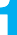 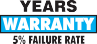 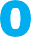 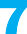 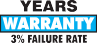 Weight - Peso: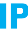 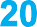 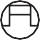 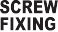 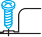 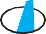 gr. 290 / 10,22 oz. Pcs - Pezzi 25Weight - Peso:gr. 290 / 10,22 oz. Pcs - Pezzi 20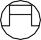 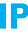 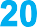 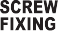 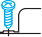 DC 50W 24V VST II - DC 50W 48V VST II - DC 70W 24V VST II - DC 70W 48V VST II	DC 50W 12V VST II - DC 70W 12V VST II - DC 150W 24V VST II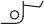 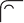 Wiring diagrams - Schemi di collegamento (Max. LED distance at page info8 - Massima distanza LED a pagina info8)Article ArticoloCode CodiceP out WV out DCI out DCta°Ctc°C max.Power Factor max.Efficiency(1)DC 50W 24V VSTII122752II50242 A max.-40...+45700,97> 90DC 50W 12V VSTII122756II50124,2 A max.-40...+45700,97> 88DC 50W 48V VSTII122766II50481 A max.-40...+45700,97> 90DC 70W 24V VSTII(2)122750II70(2)242,9 A max.-40...+45700,97> 91DC 70W 12V VSTII122758II70125,8 A max.-40...+45700,97> 89DC 70W 48V VSTII122762II70481,45 A max.-40...+45700,97> 91DC 150W 24V VSTII122754II150246,25 A max.-40...+45750,98> 94